Familiespejder program foråret 2022Søndag d. 2. Januar 		Opstart + Følg sporetSøndag d. 16. Januar		Sporfølger kort og kompasSøndag d. 30. Januar		Fotoløb – sporfølger mærkeSøndag d. 13. Februar 	Vinterferie – tag selv på tur Søndag d. 27. Februar		Tema Robin hood Søndag d. 13. Marts 		Tema Robin hood Søndag d. 27. Marts 	Tema Robin hood Søndag 10 april 	PåskeferieSøndag 24 april 	HaletudseSøndag 8 maj 	HaletudseSøndag 22 maj 	Familiespejd søndagLørdag 4 - Søndag 5 juni (pinse) 	Udesove med overnatning Søndag 19 juni 	Sommer afslutningsfestFamiliespejd Mjølner gruppe 2021/2022 Kunne du og din familie tænke dig, at bruge naturen hvor du bor i højre grad? have en god grund til at få gjort noget ved snakken og komme ud i skoven med dine børn? Lave ting uden for som ikke bare er en gåtur eller en tur til legepladsen?Så kom med ved familiespejderne i Mjølner gruppe.Familiespejd er for børn i alderen 4-6 år og deres familier. Aktiviteterne vil være rettet mod denne målgruppe men søskende er mere end velkommen!I løbet af året vil vi have temaer som, Krible krable, Bål og snitteri, Find vej, og Robin Hood.  Meningen er at:• Vi skal lære om naturen  • Samarbejde (samarbejdsøvelser) • Lave kreative ting fra naturen • Udforske området • Bruge vores sanser • Benytte forskellige fantasi rammer Det er vigtigt, at du som forældre kun hjælper spejderen, når der er brug for det. Med en lille smule støtte kan spejderen lave rigtig mange ting selv. Husk også, at det er processen og læringen der er vigtig. Det vi laver skal ikke være perfekt.  Husk også tøj der passer til årstiden og vejret. Vi vil primært mødes i det fri og vejret kan nå at skifte.  Husk også at melde afbud hvis I ikke kommer. Spejderarbejdet er frivilligt og det er en skam at planlægge aktiviteter hvis ingen dukker op.Strukturen til hvert spejdermøde er nogenlunde således: Opstart med sang og navnelegAktivitet Saftevandspause Aktivitet Fri leg og find en pind at tage med hjemAfslutning Der er mange ting man skal huske, når man afholder et familiespejdermøde. Skriv gerne til mig, hvis der er noget, der kan gøres på en bedre måde.  Hvor afholdes familiespejder møderne: 
Vi vil i størst muligt omfang bruge de forskellige skove omkring Værløse, derfor kommer vi ikke til at have et fast mødested. Skriv endelig hvis I er i tvivl om hvor vi skal mødes.Leder:  Sofie, 23 83 37 57, sofie.h.g@gmail.comDato/tid Program02.01.2022 kl 10 – 11.30Vi starter op igen med tema om at lære at finde vej.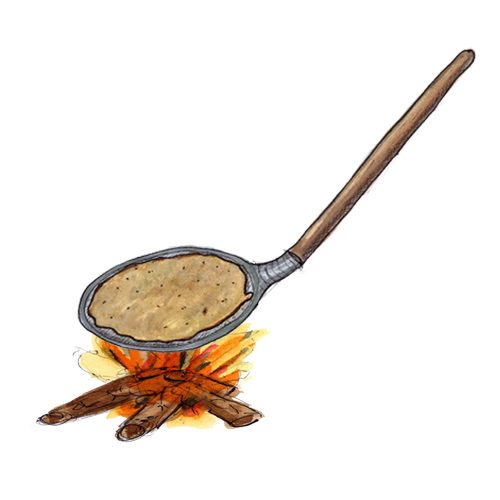 Til dette møde skal børnene deles i to hold. Hvert hold for en skat de skal gemme. Børnene skal derefter lave et tydeligt spor så man kan finde tilbage til skatten. Det ene hold skal gemme syltetøj det andet hold pandekage dejMan skiftes til at prøve at følge sporerne og bagefter skal vi bage pandekager over bål.16.12022 kl 10 – 11.30Kort og kompas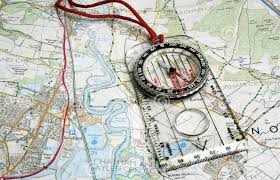 Vi skal gå en tur og lægge mærke til nogen kendetegnVi skal tegne vores eget kort og prøve at gå efter det  Vi skal gå efter kompas30.1.2022 Foto løb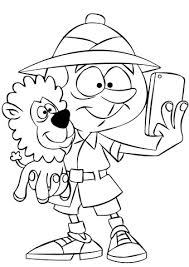 Vi mødes et sted børnene kender lidt og børnene skal finde fra sted til sted ved at genkende det der er på billedet.13.2 2022Vinterferie27. FebruarTema Robin HoodVi skal bygge huler så vi kan bo I skoven som fredløse ligesom Robin Hood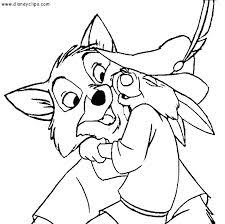 13. MartsTema Robin HoodBue og pil Lave en fælde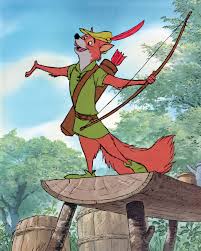 https://www.skoven-i-skolen.dk/content/robin-hood-skattejagt-et-rollespil 27. MartsTema Robin hood eller begynde på haletudse tema afhængig af vejr/haletudse sæson10. AprilPåskeferie24. AprilHaletudse mærker - ud og finde haletudser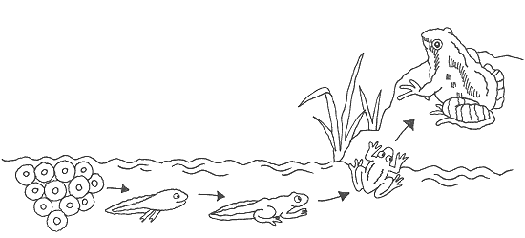 8. Maj Haletudse mærket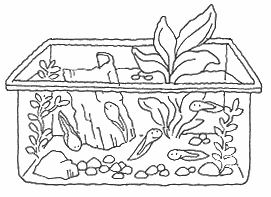 22. MajFamiliespejd dag og forberedelse på udesovemærker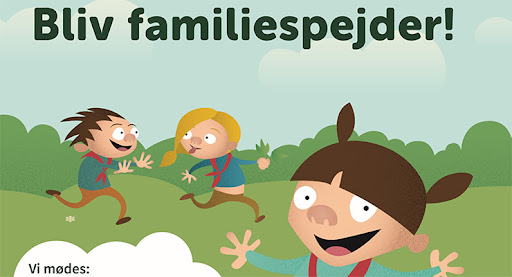 4-5. JuniUdesove mærket Vi tager på tur og sover i telt (OBS, vi sover ved vores turhytte som har indendøressovepladser, rigtige toiletter, køkken så skulle noget blive for meget så er der læ og ly..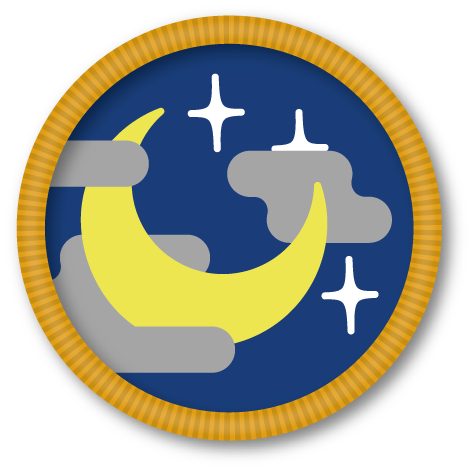 19. juni Sommerafslutning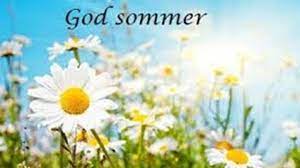 